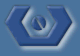 國立虎尾科技大學雲端點名系統教師臨時調、代、補課申請表國立虎尾科技大學雲端點名系統教師臨時調、代、補課申請表國立虎尾科技大學雲端點名系統教師臨時調、代、補課申請表國立虎尾科技大學雲端點名系統教師臨時調、代、補課申請表國立虎尾科技大學雲端點名系統教師臨時調、代、補課申請表國立虎尾科技大學雲端點名系統教師臨時調、代、補課申請表國立虎尾科技大學雲端點名系統教師臨時調、代、補課申請表國立虎尾科技大學雲端點名系統教師臨時調、代、補課申請表國立虎尾科技大學雲端點名系統教師臨時調、代、補課申請表國立虎尾科技大學雲端點名系統教師臨時調、代、補課申請表國立虎尾科技大學雲端點名系統教師臨時調、代、補課申請表國立虎尾科技大學雲端點名系統教師臨時調、代、補課申請表國立虎尾科技大學雲端點名系統教師臨時調、代、補課申請表國立虎尾科技大學雲端點名系統教師臨時調、代、補課申請表國立虎尾科技大學雲端點名系統教師臨時調、代、補課申請表國立虎尾科技大學雲端點名系統教師臨時調、代、補課申請表申請流程專任教師請將申請表紙本或E-mail送至以下各部別負責調課之承辦人員辦理。兼任教師請將此申請表併同兼任教師差假申請單紙本送核章流程。兼任教師請將此申請表電子檔務必另email下各部別負責調課之承辦人員辦理：(1)日間部：jang12@nfu.edu.tw 鄭雅純 (2)進修推廣部：ywsc@nfu.edu.tw 王淑珍；seliaw@nfu.edu.tw 廖雪娥(產訓專班、攜手專班)(3)進修學院：soyoung@nfu.edu.tw 王淑禎(二技、碩在職專班)專任教師請將申請表紙本或E-mail送至以下各部別負責調課之承辦人員辦理。兼任教師請將此申請表併同兼任教師差假申請單紙本送核章流程。兼任教師請將此申請表電子檔務必另email下各部別負責調課之承辦人員辦理：(1)日間部：jang12@nfu.edu.tw 鄭雅純 (2)進修推廣部：ywsc@nfu.edu.tw 王淑珍；seliaw@nfu.edu.tw 廖雪娥(產訓專班、攜手專班)(3)進修學院：soyoung@nfu.edu.tw 王淑禎(二技、碩在職專班)專任教師請將申請表紙本或E-mail送至以下各部別負責調課之承辦人員辦理。兼任教師請將此申請表併同兼任教師差假申請單紙本送核章流程。兼任教師請將此申請表電子檔務必另email下各部別負責調課之承辦人員辦理：(1)日間部：jang12@nfu.edu.tw 鄭雅純 (2)進修推廣部：ywsc@nfu.edu.tw 王淑珍；seliaw@nfu.edu.tw 廖雪娥(產訓專班、攜手專班)(3)進修學院：soyoung@nfu.edu.tw 王淑禎(二技、碩在職專班)專任教師請將申請表紙本或E-mail送至以下各部別負責調課之承辦人員辦理。兼任教師請將此申請表併同兼任教師差假申請單紙本送核章流程。兼任教師請將此申請表電子檔務必另email下各部別負責調課之承辦人員辦理：(1)日間部：jang12@nfu.edu.tw 鄭雅純 (2)進修推廣部：ywsc@nfu.edu.tw 王淑珍；seliaw@nfu.edu.tw 廖雪娥(產訓專班、攜手專班)(3)進修學院：soyoung@nfu.edu.tw 王淑禎(二技、碩在職專班)專任教師請將申請表紙本或E-mail送至以下各部別負責調課之承辦人員辦理。兼任教師請將此申請表併同兼任教師差假申請單紙本送核章流程。兼任教師請將此申請表電子檔務必另email下各部別負責調課之承辦人員辦理：(1)日間部：jang12@nfu.edu.tw 鄭雅純 (2)進修推廣部：ywsc@nfu.edu.tw 王淑珍；seliaw@nfu.edu.tw 廖雪娥(產訓專班、攜手專班)(3)進修學院：soyoung@nfu.edu.tw 王淑禎(二技、碩在職專班)專任教師請將申請表紙本或E-mail送至以下各部別負責調課之承辦人員辦理。兼任教師請將此申請表併同兼任教師差假申請單紙本送核章流程。兼任教師請將此申請表電子檔務必另email下各部別負責調課之承辦人員辦理：(1)日間部：jang12@nfu.edu.tw 鄭雅純 (2)進修推廣部：ywsc@nfu.edu.tw 王淑珍；seliaw@nfu.edu.tw 廖雪娥(產訓專班、攜手專班)(3)進修學院：soyoung@nfu.edu.tw 王淑禎(二技、碩在職專班)專任教師請將申請表紙本或E-mail送至以下各部別負責調課之承辦人員辦理。兼任教師請將此申請表併同兼任教師差假申請單紙本送核章流程。兼任教師請將此申請表電子檔務必另email下各部別負責調課之承辦人員辦理：(1)日間部：jang12@nfu.edu.tw 鄭雅純 (2)進修推廣部：ywsc@nfu.edu.tw 王淑珍；seliaw@nfu.edu.tw 廖雪娥(產訓專班、攜手專班)(3)進修學院：soyoung@nfu.edu.tw 王淑禎(二技、碩在職專班)專任教師請將申請表紙本或E-mail送至以下各部別負責調課之承辦人員辦理。兼任教師請將此申請表併同兼任教師差假申請單紙本送核章流程。兼任教師請將此申請表電子檔務必另email下各部別負責調課之承辦人員辦理：(1)日間部：jang12@nfu.edu.tw 鄭雅純 (2)進修推廣部：ywsc@nfu.edu.tw 王淑珍；seliaw@nfu.edu.tw 廖雪娥(產訓專班、攜手專班)(3)進修學院：soyoung@nfu.edu.tw 王淑禎(二技、碩在職專班)專任教師請將申請表紙本或E-mail送至以下各部別負責調課之承辦人員辦理。兼任教師請將此申請表併同兼任教師差假申請單紙本送核章流程。兼任教師請將此申請表電子檔務必另email下各部別負責調課之承辦人員辦理：(1)日間部：jang12@nfu.edu.tw 鄭雅純 (2)進修推廣部：ywsc@nfu.edu.tw 王淑珍；seliaw@nfu.edu.tw 廖雪娥(產訓專班、攜手專班)(3)進修學院：soyoung@nfu.edu.tw 王淑禎(二技、碩在職專班)專任教師請將申請表紙本或E-mail送至以下各部別負責調課之承辦人員辦理。兼任教師請將此申請表併同兼任教師差假申請單紙本送核章流程。兼任教師請將此申請表電子檔務必另email下各部別負責調課之承辦人員辦理：(1)日間部：jang12@nfu.edu.tw 鄭雅純 (2)進修推廣部：ywsc@nfu.edu.tw 王淑珍；seliaw@nfu.edu.tw 廖雪娥(產訓專班、攜手專班)(3)進修學院：soyoung@nfu.edu.tw 王淑禎(二技、碩在職專班)專任教師請將申請表紙本或E-mail送至以下各部別負責調課之承辦人員辦理。兼任教師請將此申請表併同兼任教師差假申請單紙本送核章流程。兼任教師請將此申請表電子檔務必另email下各部別負責調課之承辦人員辦理：(1)日間部：jang12@nfu.edu.tw 鄭雅純 (2)進修推廣部：ywsc@nfu.edu.tw 王淑珍；seliaw@nfu.edu.tw 廖雪娥(產訓專班、攜手專班)(3)進修學院：soyoung@nfu.edu.tw 王淑禎(二技、碩在職專班)專任教師請將申請表紙本或E-mail送至以下各部別負責調課之承辦人員辦理。兼任教師請將此申請表併同兼任教師差假申請單紙本送核章流程。兼任教師請將此申請表電子檔務必另email下各部別負責調課之承辦人員辦理：(1)日間部：jang12@nfu.edu.tw 鄭雅純 (2)進修推廣部：ywsc@nfu.edu.tw 王淑珍；seliaw@nfu.edu.tw 廖雪娥(產訓專班、攜手專班)(3)進修學院：soyoung@nfu.edu.tw 王淑禎(二技、碩在職專班)專任教師請將申請表紙本或E-mail送至以下各部別負責調課之承辦人員辦理。兼任教師請將此申請表併同兼任教師差假申請單紙本送核章流程。兼任教師請將此申請表電子檔務必另email下各部別負責調課之承辦人員辦理：(1)日間部：jang12@nfu.edu.tw 鄭雅純 (2)進修推廣部：ywsc@nfu.edu.tw 王淑珍；seliaw@nfu.edu.tw 廖雪娥(產訓專班、攜手專班)(3)進修學院：soyoung@nfu.edu.tw 王淑禎(二技、碩在職專班)專任教師請將申請表紙本或E-mail送至以下各部別負責調課之承辦人員辦理。兼任教師請將此申請表併同兼任教師差假申請單紙本送核章流程。兼任教師請將此申請表電子檔務必另email下各部別負責調課之承辦人員辦理：(1)日間部：jang12@nfu.edu.tw 鄭雅純 (2)進修推廣部：ywsc@nfu.edu.tw 王淑珍；seliaw@nfu.edu.tw 廖雪娥(產訓專班、攜手專班)(3)進修學院：soyoung@nfu.edu.tw 王淑禎(二技、碩在職專班)專任教師請將申請表紙本或E-mail送至以下各部別負責調課之承辦人員辦理。兼任教師請將此申請表併同兼任教師差假申請單紙本送核章流程。兼任教師請將此申請表電子檔務必另email下各部別負責調課之承辦人員辦理：(1)日間部：jang12@nfu.edu.tw 鄭雅純 (2)進修推廣部：ywsc@nfu.edu.tw 王淑珍；seliaw@nfu.edu.tw 廖雪娥(產訓專班、攜手專班)(3)進修學院：soyoung@nfu.edu.tw 王淑禎(二技、碩在職專班)專任教師請將申請表紙本或E-mail送至以下各部別負責調課之承辦人員辦理。兼任教師請將此申請表併同兼任教師差假申請單紙本送核章流程。兼任教師請將此申請表電子檔務必另email下各部別負責調課之承辦人員辦理：(1)日間部：jang12@nfu.edu.tw 鄭雅純 (2)進修推廣部：ywsc@nfu.edu.tw 王淑珍；seliaw@nfu.edu.tw 廖雪娥(產訓專班、攜手專班)(3)進修學院：soyoung@nfu.edu.tw 王淑禎(二技、碩在職專班)說明本表為教師臨時調補課之用，且需與上課之學生同意調課。教師申請差假所產生之調補課，請依據「人事差勤系統操作手冊」辦理。若調、代、補課的教室為原教室，可僅填「原教室」即可。中午時段、期末考週及學期結束後，不得補課。兼任教師因故請假，以自行補課為原則，若無法補課，須經所屬教學單位同意，得由所屬教學單位商請本校教師或校外合格教師代課，並加會教務處教學業務組。教室使用狀況查詢：(1)雲端點名系統登入教師端功能教室使用狀況查詢。 (2)請與該教室管理人員確認教室是否可借用。申請類別：代課(代課教師上課)、補課(請假另移時段上課)、調課(未請假另移時段上課)、更換教室(原時段上課更換教室上課)。請老師上課前三個工作日前送申請單，避免例假日耽誤調補課申請。本表為教師臨時調補課之用，且需與上課之學生同意調課。教師申請差假所產生之調補課，請依據「人事差勤系統操作手冊」辦理。若調、代、補課的教室為原教室，可僅填「原教室」即可。中午時段、期末考週及學期結束後，不得補課。兼任教師因故請假，以自行補課為原則，若無法補課，須經所屬教學單位同意，得由所屬教學單位商請本校教師或校外合格教師代課，並加會教務處教學業務組。教室使用狀況查詢：(1)雲端點名系統登入教師端功能教室使用狀況查詢。 (2)請與該教室管理人員確認教室是否可借用。申請類別：代課(代課教師上課)、補課(請假另移時段上課)、調課(未請假另移時段上課)、更換教室(原時段上課更換教室上課)。請老師上課前三個工作日前送申請單，避免例假日耽誤調補課申請。本表為教師臨時調補課之用，且需與上課之學生同意調課。教師申請差假所產生之調補課，請依據「人事差勤系統操作手冊」辦理。若調、代、補課的教室為原教室，可僅填「原教室」即可。中午時段、期末考週及學期結束後，不得補課。兼任教師因故請假，以自行補課為原則，若無法補課，須經所屬教學單位同意，得由所屬教學單位商請本校教師或校外合格教師代課，並加會教務處教學業務組。教室使用狀況查詢：(1)雲端點名系統登入教師端功能教室使用狀況查詢。 (2)請與該教室管理人員確認教室是否可借用。申請類別：代課(代課教師上課)、補課(請假另移時段上課)、調課(未請假另移時段上課)、更換教室(原時段上課更換教室上課)。請老師上課前三個工作日前送申請單，避免例假日耽誤調補課申請。本表為教師臨時調補課之用，且需與上課之學生同意調課。教師申請差假所產生之調補課，請依據「人事差勤系統操作手冊」辦理。若調、代、補課的教室為原教室，可僅填「原教室」即可。中午時段、期末考週及學期結束後，不得補課。兼任教師因故請假，以自行補課為原則，若無法補課，須經所屬教學單位同意，得由所屬教學單位商請本校教師或校外合格教師代課，並加會教務處教學業務組。教室使用狀況查詢：(1)雲端點名系統登入教師端功能教室使用狀況查詢。 (2)請與該教室管理人員確認教室是否可借用。申請類別：代課(代課教師上課)、補課(請假另移時段上課)、調課(未請假另移時段上課)、更換教室(原時段上課更換教室上課)。請老師上課前三個工作日前送申請單，避免例假日耽誤調補課申請。本表為教師臨時調補課之用，且需與上課之學生同意調課。教師申請差假所產生之調補課，請依據「人事差勤系統操作手冊」辦理。若調、代、補課的教室為原教室，可僅填「原教室」即可。中午時段、期末考週及學期結束後，不得補課。兼任教師因故請假，以自行補課為原則，若無法補課，須經所屬教學單位同意，得由所屬教學單位商請本校教師或校外合格教師代課，並加會教務處教學業務組。教室使用狀況查詢：(1)雲端點名系統登入教師端功能教室使用狀況查詢。 (2)請與該教室管理人員確認教室是否可借用。申請類別：代課(代課教師上課)、補課(請假另移時段上課)、調課(未請假另移時段上課)、更換教室(原時段上課更換教室上課)。請老師上課前三個工作日前送申請單，避免例假日耽誤調補課申請。本表為教師臨時調補課之用，且需與上課之學生同意調課。教師申請差假所產生之調補課，請依據「人事差勤系統操作手冊」辦理。若調、代、補課的教室為原教室，可僅填「原教室」即可。中午時段、期末考週及學期結束後，不得補課。兼任教師因故請假，以自行補課為原則，若無法補課，須經所屬教學單位同意，得由所屬教學單位商請本校教師或校外合格教師代課，並加會教務處教學業務組。教室使用狀況查詢：(1)雲端點名系統登入教師端功能教室使用狀況查詢。 (2)請與該教室管理人員確認教室是否可借用。申請類別：代課(代課教師上課)、補課(請假另移時段上課)、調課(未請假另移時段上課)、更換教室(原時段上課更換教室上課)。請老師上課前三個工作日前送申請單，避免例假日耽誤調補課申請。本表為教師臨時調補課之用，且需與上課之學生同意調課。教師申請差假所產生之調補課，請依據「人事差勤系統操作手冊」辦理。若調、代、補課的教室為原教室，可僅填「原教室」即可。中午時段、期末考週及學期結束後，不得補課。兼任教師因故請假，以自行補課為原則，若無法補課，須經所屬教學單位同意，得由所屬教學單位商請本校教師或校外合格教師代課，並加會教務處教學業務組。教室使用狀況查詢：(1)雲端點名系統登入教師端功能教室使用狀況查詢。 (2)請與該教室管理人員確認教室是否可借用。申請類別：代課(代課教師上課)、補課(請假另移時段上課)、調課(未請假另移時段上課)、更換教室(原時段上課更換教室上課)。請老師上課前三個工作日前送申請單，避免例假日耽誤調補課申請。本表為教師臨時調補課之用，且需與上課之學生同意調課。教師申請差假所產生之調補課，請依據「人事差勤系統操作手冊」辦理。若調、代、補課的教室為原教室，可僅填「原教室」即可。中午時段、期末考週及學期結束後，不得補課。兼任教師因故請假，以自行補課為原則，若無法補課，須經所屬教學單位同意，得由所屬教學單位商請本校教師或校外合格教師代課，並加會教務處教學業務組。教室使用狀況查詢：(1)雲端點名系統登入教師端功能教室使用狀況查詢。 (2)請與該教室管理人員確認教室是否可借用。申請類別：代課(代課教師上課)、補課(請假另移時段上課)、調課(未請假另移時段上課)、更換教室(原時段上課更換教室上課)。請老師上課前三個工作日前送申請單，避免例假日耽誤調補課申請。本表為教師臨時調補課之用，且需與上課之學生同意調課。教師申請差假所產生之調補課，請依據「人事差勤系統操作手冊」辦理。若調、代、補課的教室為原教室，可僅填「原教室」即可。中午時段、期末考週及學期結束後，不得補課。兼任教師因故請假，以自行補課為原則，若無法補課，須經所屬教學單位同意，得由所屬教學單位商請本校教師或校外合格教師代課，並加會教務處教學業務組。教室使用狀況查詢：(1)雲端點名系統登入教師端功能教室使用狀況查詢。 (2)請與該教室管理人員確認教室是否可借用。申請類別：代課(代課教師上課)、補課(請假另移時段上課)、調課(未請假另移時段上課)、更換教室(原時段上課更換教室上課)。請老師上課前三個工作日前送申請單，避免例假日耽誤調補課申請。本表為教師臨時調補課之用，且需與上課之學生同意調課。教師申請差假所產生之調補課，請依據「人事差勤系統操作手冊」辦理。若調、代、補課的教室為原教室，可僅填「原教室」即可。中午時段、期末考週及學期結束後，不得補課。兼任教師因故請假，以自行補課為原則，若無法補課，須經所屬教學單位同意，得由所屬教學單位商請本校教師或校外合格教師代課，並加會教務處教學業務組。教室使用狀況查詢：(1)雲端點名系統登入教師端功能教室使用狀況查詢。 (2)請與該教室管理人員確認教室是否可借用。申請類別：代課(代課教師上課)、補課(請假另移時段上課)、調課(未請假另移時段上課)、更換教室(原時段上課更換教室上課)。請老師上課前三個工作日前送申請單，避免例假日耽誤調補課申請。本表為教師臨時調補課之用，且需與上課之學生同意調課。教師申請差假所產生之調補課，請依據「人事差勤系統操作手冊」辦理。若調、代、補課的教室為原教室，可僅填「原教室」即可。中午時段、期末考週及學期結束後，不得補課。兼任教師因故請假，以自行補課為原則，若無法補課，須經所屬教學單位同意，得由所屬教學單位商請本校教師或校外合格教師代課，並加會教務處教學業務組。教室使用狀況查詢：(1)雲端點名系統登入教師端功能教室使用狀況查詢。 (2)請與該教室管理人員確認教室是否可借用。申請類別：代課(代課教師上課)、補課(請假另移時段上課)、調課(未請假另移時段上課)、更換教室(原時段上課更換教室上課)。請老師上課前三個工作日前送申請單，避免例假日耽誤調補課申請。本表為教師臨時調補課之用，且需與上課之學生同意調課。教師申請差假所產生之調補課，請依據「人事差勤系統操作手冊」辦理。若調、代、補課的教室為原教室，可僅填「原教室」即可。中午時段、期末考週及學期結束後，不得補課。兼任教師因故請假，以自行補課為原則，若無法補課，須經所屬教學單位同意，得由所屬教學單位商請本校教師或校外合格教師代課，並加會教務處教學業務組。教室使用狀況查詢：(1)雲端點名系統登入教師端功能教室使用狀況查詢。 (2)請與該教室管理人員確認教室是否可借用。申請類別：代課(代課教師上課)、補課(請假另移時段上課)、調課(未請假另移時段上課)、更換教室(原時段上課更換教室上課)。請老師上課前三個工作日前送申請單，避免例假日耽誤調補課申請。本表為教師臨時調補課之用，且需與上課之學生同意調課。教師申請差假所產生之調補課，請依據「人事差勤系統操作手冊」辦理。若調、代、補課的教室為原教室，可僅填「原教室」即可。中午時段、期末考週及學期結束後，不得補課。兼任教師因故請假，以自行補課為原則，若無法補課，須經所屬教學單位同意，得由所屬教學單位商請本校教師或校外合格教師代課，並加會教務處教學業務組。教室使用狀況查詢：(1)雲端點名系統登入教師端功能教室使用狀況查詢。 (2)請與該教室管理人員確認教室是否可借用。申請類別：代課(代課教師上課)、補課(請假另移時段上課)、調課(未請假另移時段上課)、更換教室(原時段上課更換教室上課)。請老師上課前三個工作日前送申請單，避免例假日耽誤調補課申請。本表為教師臨時調補課之用，且需與上課之學生同意調課。教師申請差假所產生之調補課，請依據「人事差勤系統操作手冊」辦理。若調、代、補課的教室為原教室，可僅填「原教室」即可。中午時段、期末考週及學期結束後，不得補課。兼任教師因故請假，以自行補課為原則，若無法補課，須經所屬教學單位同意，得由所屬教學單位商請本校教師或校外合格教師代課，並加會教務處教學業務組。教室使用狀況查詢：(1)雲端點名系統登入教師端功能教室使用狀況查詢。 (2)請與該教室管理人員確認教室是否可借用。申請類別：代課(代課教師上課)、補課(請假另移時段上課)、調課(未請假另移時段上課)、更換教室(原時段上課更換教室上課)。請老師上課前三個工作日前送申請單，避免例假日耽誤調補課申請。本表為教師臨時調補課之用，且需與上課之學生同意調課。教師申請差假所產生之調補課，請依據「人事差勤系統操作手冊」辦理。若調、代、補課的教室為原教室，可僅填「原教室」即可。中午時段、期末考週及學期結束後，不得補課。兼任教師因故請假，以自行補課為原則，若無法補課，須經所屬教學單位同意，得由所屬教學單位商請本校教師或校外合格教師代課，並加會教務處教學業務組。教室使用狀況查詢：(1)雲端點名系統登入教師端功能教室使用狀況查詢。 (2)請與該教室管理人員確認教室是否可借用。申請類別：代課(代課教師上課)、補課(請假另移時段上課)、調課(未請假另移時段上課)、更換教室(原時段上課更換教室上課)。請老師上課前三個工作日前送申請單，避免例假日耽誤調補課申請。本表為教師臨時調補課之用，且需與上課之學生同意調課。教師申請差假所產生之調補課，請依據「人事差勤系統操作手冊」辦理。若調、代、補課的教室為原教室，可僅填「原教室」即可。中午時段、期末考週及學期結束後，不得補課。兼任教師因故請假，以自行補課為原則，若無法補課，須經所屬教學單位同意，得由所屬教學單位商請本校教師或校外合格教師代課，並加會教務處教學業務組。教室使用狀況查詢：(1)雲端點名系統登入教師端功能教室使用狀況查詢。 (2)請與該教室管理人員確認教室是否可借用。申請類別：代課(代課教師上課)、補課(請假另移時段上課)、調課(未請假另移時段上課)、更換教室(原時段上課更換教室上課)。請老師上課前三個工作日前送申請單，避免例假日耽誤調補課申請。申請人申請人申請日期申請日期申請日期申請日期申請日期 年 月 日 年 月 日 年 月 日 年 月 日 年 月 日原課程資訊原課程資訊原課程資訊原課程資訊原課程資訊原課程資訊原課程資訊原課程資訊原課程資訊原課程資訊調、代、補課日期調、代、補課日期調、代、補課日期調、代、補課日期調、代、補課日期假別申請類別(如說明7)當期課號科目名稱科目名稱授課班級日期(年/月/日)日期(年/月/日)節次(1-3)節次(1-3)任課教師教室地點
(教室代號)調、代、補課日期(年/月/日)調、代、補課日期(年/月/日)節次(1-3)任課或代課教師教室地點
(教室代號)申請人申請人申請人申請人申請單位主管申請單位主管申請單位主管申請單位主管申請單位主管教學業務組承辦人教學業務組承辦人教學業務組承辦人教學業務組承辦人教學業務組組長教學業務組組長教學業務組組長教學業務組組長